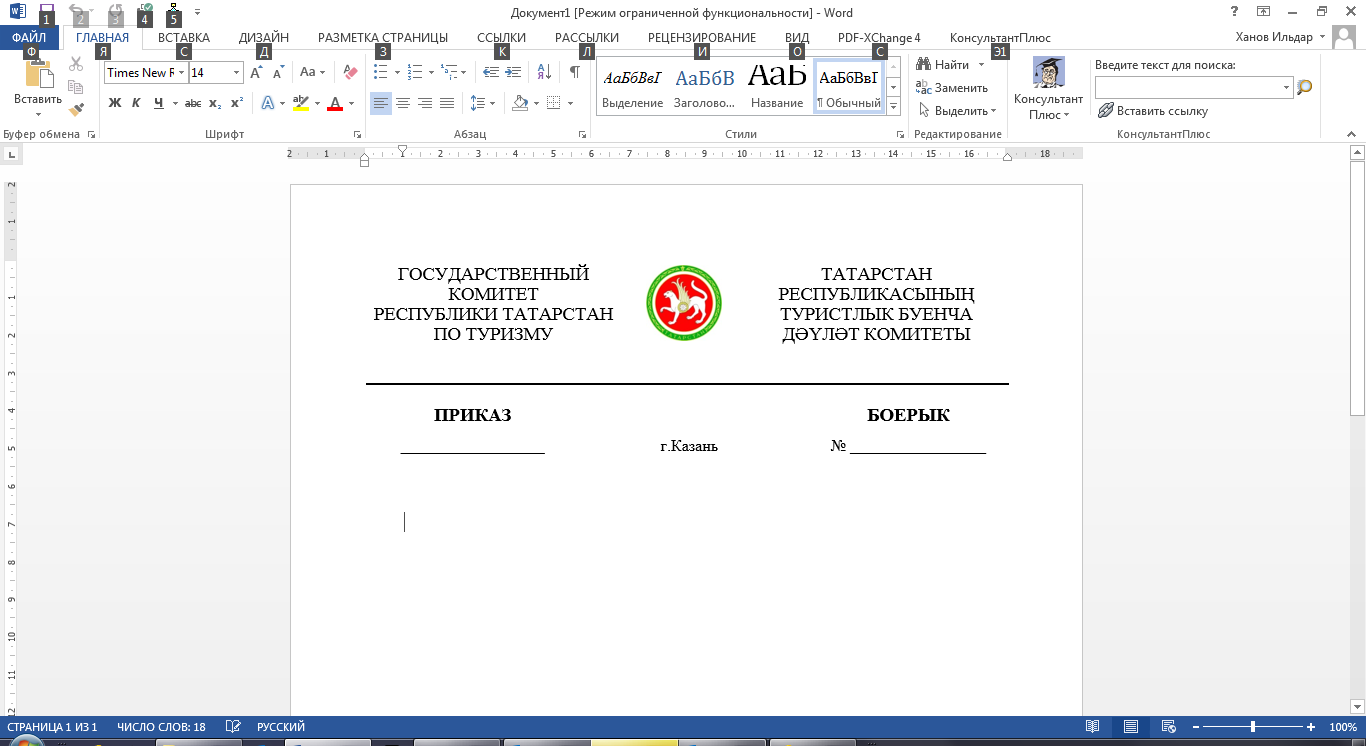 В соответствии с Законом Республики Татарстан от 26.01.2023 № 1-ЗРТ, которым внесены изменения в Конституцию Республики Татарстан и переименованием должности Президента Республики Татарстан на «Раис Республики Татарстан» п р и к а з ы в а ю:Внести в Порядок проведения антикоррупционной экспертизы нормативных правовых актов (проектов нормативных правовых актов) в Государственном комитете Республики Татарстан по туризму, утвержденный приказом Государственного комитета Республики Татарстан по туризму от 31.07.2018 № 82 «Об утверждении Порядка проведения антикоррупционной экспертизы нормативных правовых актов (проектов нормативных правовых актов) в Государственном комитете Республики Татарстан по туризму» (c изменением, внесенным приказом от 19.11.2018 № 184) следующие изменения:в разделе 3 «Проведение независимой экспертизы актов и проектов актов»:в пункте 3.2. слова «проектов указов Президента Республики Татарстан» заменить словами «проектов указов Раиса Республики Татарстан»;в пункте 3.11. слова «проектах указов Президента Республики Татарстан» заменить словами «проектах указов Раиса Республики Татарстан»;в разделе 3 «Общественное обсуждение проектов нормативных правовых актов»:в абзаце четвертом пункта 4.4. слова «в поручении Президента Республики Татарстан» заменить словами «в поручении Раиса Республики Татарстан».Контроль за исполнением настоящего приказа оставляю за собой.           Председатель                                                                                                                С.Е.Иванов_______________                    г.Казань№ ___________О внесении изменения в Порядок проведения антикоррупционной экспертизы нормативных правовых актов (проектов нормативных правовых актов) в Государственном комитете Республики Татарстан по туризму, утвержденный приказом Государственного комитета Республики Татарстан по туризму от 31.07.2018 № 82                         